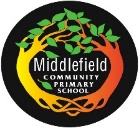 3N   Summer 120228:55am – 3:05pm8:5510:0010:3010:40 -11:0011:00-12:1512:1512:55-2:0012:55-2:002:00-3:05MondayAssembly(9:00 – 9:40)English BReading Maths LFoundation subject Foundation subject Foundation subject TuesdayMaths  Doodle MathsREnglishT.T Rockstars(11:45 – 12:15)UReading PE(1:30 – 2:15)FoundationsubjectWednesdayEnglish Maths   EMathsHistory(Opening Worlds) NScience Science Science ThursdayEnglish P4CAReadingRE(Opening Worlds) CMathsMathsFoundation subjectFridayEnglish / Maths (Alternative weeks)ANT KMultiplication Test & Strategies Geography(Opening Worlds) HFoundation subjectFoundation subjectFoundation subjectFridayEnglish / Maths (Alternative weeks)ANT KMultiplication Test & Strategies Geography(Opening Worlds) HSwimming (Starts 13th May)Swimming (Starts 13th May)Swimming (Starts 13th May)